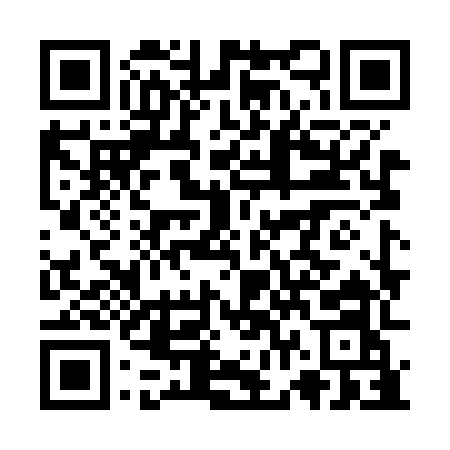 Prayer times for Groningen, Groningen, NetherlandsWed 1 May 2024 - Fri 31 May 2024High Latitude Method: Angle Based RulePrayer Calculation Method: Muslim World LeagueAsar Calculation Method: HanafiPrayer times provided by https://www.salahtimes.comDateDayFajrSunriseDhuhrAsrMaghribIsha1Wed3:185:591:316:409:0311:352Thu3:185:571:316:419:0511:363Fri3:175:551:316:429:0711:374Sat3:165:531:316:439:0911:375Sun3:155:511:306:449:1011:386Mon3:145:501:306:459:1211:397Tue3:145:481:306:469:1411:398Wed3:135:461:306:479:1611:409Thu3:125:441:306:489:1711:4110Fri3:115:421:306:499:1911:4211Sat3:115:411:306:509:2111:4212Sun3:105:391:306:519:2211:4313Mon3:095:371:306:529:2411:4414Tue3:095:351:306:539:2611:4415Wed3:085:341:306:549:2711:4516Thu3:075:321:306:559:2911:4617Fri3:075:311:306:569:3011:4718Sat3:065:291:306:579:3211:4719Sun3:065:281:306:589:3411:4820Mon3:055:261:306:599:3511:4921Tue3:045:251:307:009:3711:4922Wed3:045:241:317:019:3811:5023Thu3:045:221:317:019:4011:5124Fri3:035:211:317:029:4111:5125Sat3:035:201:317:039:4211:5226Sun3:025:191:317:049:4411:5327Mon3:025:181:317:059:4511:5328Tue3:015:171:317:059:4611:5429Wed3:015:161:317:069:4811:5530Thu3:015:151:317:079:4911:5531Fri3:015:141:327:089:5011:56